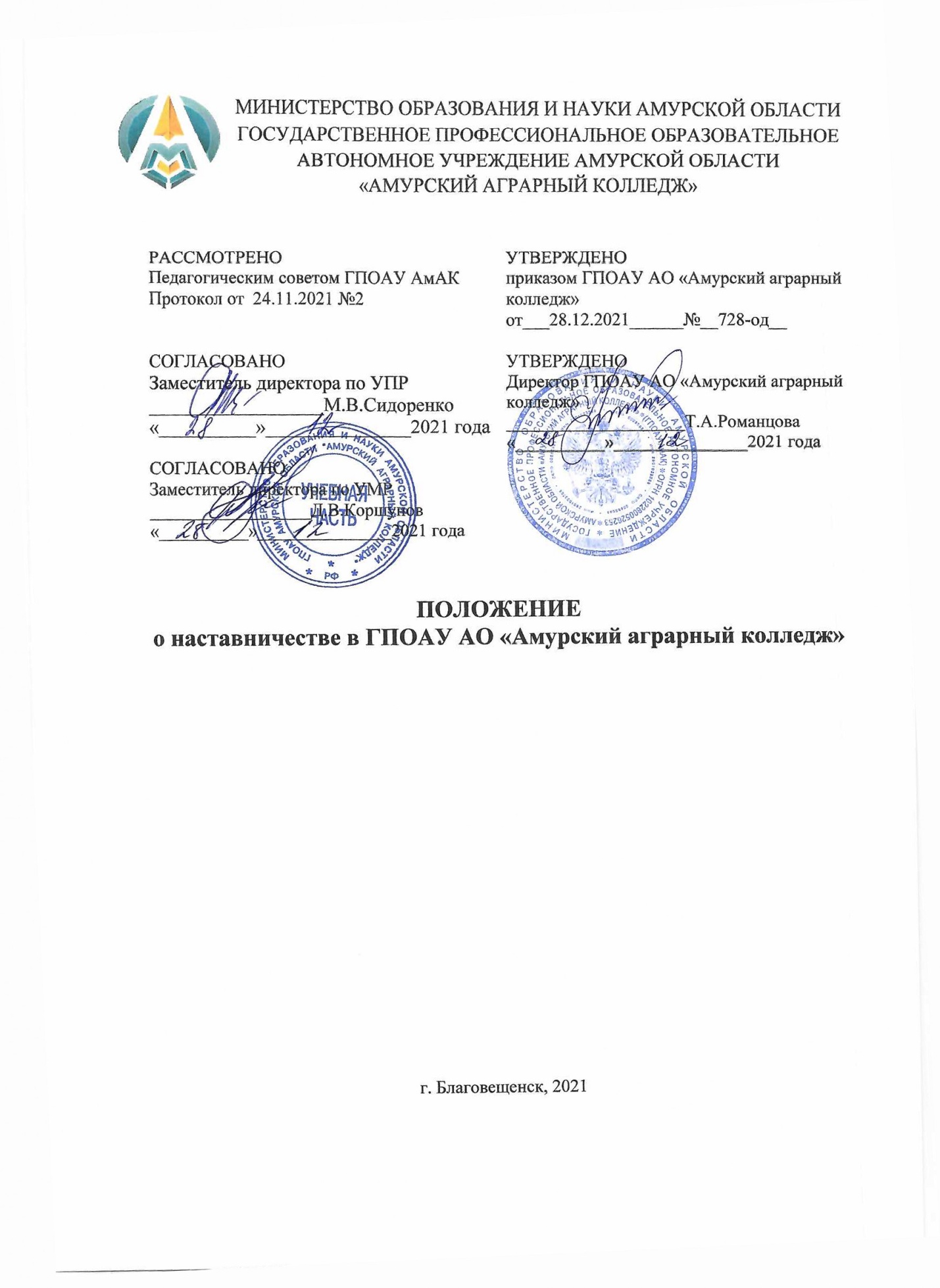 Область примененияНастоящее положение определяет порядок организации и осуществления наставничества в Государственном профессиональном образовательном автономном учреждении Амурской области «Амурский аграрный колледж (далее – ГПОАУ АмАК).Нормативные ссылкиФедеральный закон от 29.12.2012 № 273-ФЗ «Об образовании в Российской Федерации». Письмо Минпросвещения России от 23.01.2020 № МР-42/02 «О направлении целевой модели наставничества и методических рекомендаций» (вместе с «Методическими рекомендациями по внедрению методологии (целевой модели) наставничества обучающихся для организаций, осуществляющих образовательную деятельность по общеобразовательным, дополнительным общеобразовательным и программам среднего профессионального образования, в том числе с применением лучших практик обмена опытом между обучающимися»). Распоряжение Минпросвещения России от 25.12.2019 № Р-145 «Об утверждении методологии (целевой модели) наставничества обучающихся для организаций, осуществляющих образовательную деятельность по общеобразовательным, дополнительным общеобразовательным и программам среднего профессионального образования, в том числе с применением лучших практик обмена опытом между обучающимися». Рекомендации Департамента государственной политики в сфере подготовки рабочих кадров и ДПО №06-259 от 17.03.2015 «Рекомендации по организации получения среднего общего образования в пределах освоения образовательных программ среднего профессионального образования на базе основного общего образования с учетом требований федеральных государственных образовательных стандартов и получаемой профессии или специальности среднего профессионального образования». Устав ГПОАУ АмАК.Термины, определения и сокращенияВ настоящем положении приведены термины с соответствующими определениями: Наставничество – универсальная технология передачи опыта, знаний, формирования навыков, компетенций, метакомпетенций и ценностей через неформальное взаимообогащающее общение, основанное на доверии и партнерстве. Форма наставничества – способ реализации целевой модели наставничества через организацию работы наставнической пары, участники которой находятся в заданной обстоятельствами ролевой ситуации, определяемой основной деятельностью и позицией участников. Программа наставничества – комплекс мероприятий и формирующих их действий, направленный на организацию взаимоотношений наставника и наставляемого для получения ожидаемых результатов. Наставляемый – участник программы наставничества, который через взаимодействие с наставником и при его помощи и поддержке решает конкретные жизненные, личные и профессиональные задачи, приобретает новый опыт и развивает новые навыки и компетенции. Наставник – участник программы наставничества, имеющий успешный опыт в достижении жизненного, личностного и профессионального результата, готовый и компетентный поделиться опытом и навыками, необходимыми для стимуляции и поддержки процессов самореализации и самосовершенствования наставляемого. Куратор – сотрудник организации, осуществляющей деятельность по программам среднего профессионального образования, либо организации из числа ее партнеров, который отвечает за организацию программы наставничества. ОтветственностьОтветственность за выполнение требований данного положения возлагается на все должностные лица и подразделения, участвующие в программе наставничества.5. Общие положения5.1. Настоящее Положение: − определяет цель и задачи наставничества; − устанавливает порядок организации наставнической деятельности;− определяет права и обязанности ее участников; − определяет требования, предъявляемые к наставникам; − определяет требования к проведению мониторинга и оценки качества процесса реализации наставничества и его эффективности. 5.2 Участниками системы наставничества в ГПОАУ АмАК являются: − наставник; − наставляемый; − руководитель подразделения; − куратор наставнической деятельности; − родители (законные представители) обучающихся; − выпускники; − участники бизнес-сообщества, в том числе работодатели, представители образовательных организаций, профессиональных ассоциаций психологов и педагогов, сотрудники органов власти в сфере здравоохранения и социального развития, представители региональной власти и органов местного самоуправления и другие субъекты и организации, которые заинтересованы в реализации программ наставничества. 5.3. Наставничество представляет собой один из механизмов формирования непрерывного процесса трансляции знаний, умений и навыков наиболее квалифицированных сотрудников и успешных обучающихся. 5.4. Наставничество организуется для: − обучающихся по программам среднего профессионального образования; − молодых преподавателей; − иных сотрудников. 6. Цель и задачи наставничества6.1. Целью наставничества является: − для студентов – повышение уровня подготовки, сформированности общих и профессиональных компетенций для дальнейшего успешного вхождения в профессиональную деятельность; − для преподавателей и сотрудников - повышение уровня профессионализма, приобретение профессиональных компетенций, необходимых для выполнения должностных обязанностей. 6.2. Задачами наставничества являются: для обучающихся:− улучшение показателей в образовательной, социокультурной, спортивной и других сферах деятельности; − подготовка обучающегося к самостоятельной, осознанной и социально-продуктивной деятельности; − содействие его профессиональной ориентации; − раскрытие личностного, творческого и профессионального потенциала обучающихся; − поддержка формирования и реализации их индивидуальной образовательной траектории; − обучение эффективным формам и методам индивидуального развития и работы в коллективе; − формирование способности самостоятельно преодолевать трудности, возникающие в образовательной, социокультурной и других сферах; для молодых преподавателей и иных сотрудников подразделений СПО: − ускорение процесса профессионального становления и развития, развитие способности самостоятельно, качественно и ответственно выполнять возложенные функциональные обязанности, повышать свой профессиональный уровень;− сокращение периода профессиональной и социальной адаптации при приеме на работу, закрепление кадров в образовательной организации и создание благоприятных условий для профессионального и должностного развития; − формирование открытого и эффективного сообщества, в котором выстроены доверительные и партнерские отношения между его участниками. 7. Функции образовательной организации в области наставнической деятельности:− развитие системы наставничества; − привлечение наставников, обучение, мотивация и контроль за их деятельностью; − осуществление персонифицированного учета обучающихся, молодых специалистов и педагогов, участвующих в наставнической деятельности; − проведение внутреннего мониторинга реализации и эффективности наставничества. 8. Порядок организации наставнической деятельности8.1. Наставническая деятельность осуществляется на основании настоящего Положения и Программы наставничества ГПОАУ АмАК. 8.2. Программа наставничества разрабатывается куратором с участием наставников, утверждается приказом директора ГПОАУ АмАК и включает в себя: − реализуемые в ГПОАУ АмАК формы наставничества (студент – студент, преподаватель – преподаватель, преподаватель – студент, работодатель – студент); − индивидуальные планы развития наставляемых. 8.3. Ответственность за организацию и результаты наставнической деятельности распределяется в зависимости от формы наставничества:при форме наставничества «студент-студент» - заместитель директора по воспитательной работе (куратор наставнической деятельности); в отделениях №2,3,6 ГПОАУ АмАК - руководитель отделения (куратор наставнической деятельности);при форме наставничества «преподаватель-преподаватель», «преподаватель-студент» - заместитель директора по учебно-методической работе (куратор наставнической деятельности); в отделениях №2,3,6 ГПОАУ АмАК - руководитель отделения (куратор наставнической деятельности);при форме наставничества «работодатель-студент» - заместитель директора по учебно-производственной работе (куратор наставнической деятельности); в отделениях №2,3,6 ГПОАУ АмАК - руководитель отделения (куратор наставнической деятельности);8.4. Назначение наставника осуществляется приказом директора ГПОАУ АмАК на основании согласия наставника, составленного в простой письменной форме (приложение №1). 8.5. Студенты ГПОАУ АмАК назначаются наставниками с письменного согласия совершеннолетних студентов/письменного согласия несовершеннолетних студентов и письменного согласия их родителей (приложение №2). 8.6. Назначение наставника, начало и продолжительность наставничества определяется приказом директора ГПОАУ АмАК. 8.7. Требования к наставнику: 8.7.1. Наставник-студент (в наставнической паре «студент-студент») – обучающийся ГПОАУ АмАК 2-4 курса, имеющий успехи в учебе и/или активный участник общественной жизни колледжа, не имеющий дисциплинарных взысканий. Преимуществом является участие в региональных конкурсах, региональных/национальных чемпионатах «Молодые профессионалы (Ворлдскиллс Россия)», региональных чемпионатах профессионального мастерства «Абилимпикс» или иных региональных, всероссийских и международных конкурсах и отборах.8.7.2. Наставник-преподаватель (в наставнической паре «преподаватель –преподаватель») – работник колледжа, имеющий стаж педагогической работы не менее 5 лет, аттестованный в установленном порядке на первую или высшую квалификационную категорию, имеющий эффективные результаты педагогической и профессиональной деятельности.8.7.3. Наставник-преподаватель (в наставнической паре «преподаватель-студент») - работник колледжа, имеющий стаж педагогической работы не менее 1 года.8.7.4. Наставник-работодатель (в наставнической паре «работодатель-студент») – как правило, высококвалифицированный работник предприятия, закрепленный за обучающимся на период практики/стажировки, назначаемый распорядительным актом предприятия. 8.8. Длительность и сроки наставничества устанавливаются индивидуально для каждой наставнической пары, но не более 1 года. 8.9. Наставничество может быть досрочно прекращено в случаях: − достижения поставленных целей и задач; − отчисления/увольнения наставляемого или наставника; − письменного заявления студента-наставника об освобождении от обязанностей по осуществлению наставничества; − невыполнения или ненадлежащего выполнения наставником возложенных на него обязанностей. 8.10. Наставническая деятельность включает в себя шесть этапов: Подготовка условий для запуска программы наставничества. Формирование базы наставляемых. Формирование базы наставников. Формирование наставнических пар. Организация и осуществление работы наставнических пар. Внутренний мониторинг и оценка результатов реализации программы наставничества. 9. Права и обязанности куратора наставнической деятельности9.1. На куратора наставнической деятельности возлагаются следующие обязанности: − формирование и актуализация базы наставников и наставляемых; − разработка Программы наставничества; − организация и контроль мероприятий в рамках утвержденной Программы наставничества; − оказание своевременной информационной, методической и консультационной поддержки участникам наставнической деятельности, в паре «студент-студент» разрабатывать Индивидуальный план развития наставляемого (приложение №3); − анализ, обобщение положительного опыта осуществления наставнической деятельности и участие в его распространении. 9.2. Куратор наставнической деятельности имеет право: − запрашивать информацию от участников наставнической деятельности; − вносить предложения по изменениям и дополнениям в документы ГПОАУ АмАК, сопровождающие наставническую деятельность; − принимать участие во встречах наставников с наставляемыми. 10. Права и обязанности наставника10.1. Права и обязанности Преподавателя/мастера производственного обучения/представителя работодателей – наставника.10.1.1. Преподаватель/мастер производственного обучения/представитель работодателей – наставник обязан: − разрабатывать Индивидуальный план развития наставляемого (см. Приложения 4,5,6), своевременно и оперативно вносить в него коррективы, контролировать его выполнение, оценивать фактический результат осуществления запланированных мероприятий;− в соответствии с Программой наставничества лично встречаться с наставляемым для осуществления мероприятий, контроля степени их выполнения, обсуждения, и (при необходимости), коррекции Индивидуального плана, выбора методов наставнической деятельности; − организовывать совместную работу с наставляемым по достижению целей наставничества согласно разработанному Индивидуальному плану; − выявлять и совместно устранять допущенные ошибки в деятельности наставляемого в рамках мероприятий Индивидуального плана; − передавать наставляемому накопленный опыт, обучать наиболее рациональным приемам и современным методам работы или поведения, в т.ч. оказывать наставляемому помощь по принятию правильных решений в нестандартных ситуациях; − своевременно реагировать на проявления недисциплинированности наставляемого; − не реже одного раза в месяц информировать куратора наставнической деятельности о результатах совместной работы; − по итогам работы в качестве наставника устно отчитываться на заседании предметно-цикловой комиссии, в конце учебного года составлять письменный отчет; − организовывать совместную работу с наставляемым в процессе подготовки к профессиональным конкурсам, олимпиадам, творческим соревнованиям, в ходе организации научно-исследовательской работы студента. 10.1.2. Преподаватель/мастер производственного обучения/представитель работодателей – наставник имеет право: − привлекать наставляемого к участию в мероприятиях, связанных с реализацией Программы наставничества; − выбирать формы и методы контроля деятельности наставляемого и своевременности выполнения заданий, проектов, определенных Индивидуальным планом; − требовать выполнения наставляемым Индивидуального плана; − в составе комиссий принимать участие в конкурсных мероприятиях с участием преподавателей; − обращаться к куратору с предложениями по внесению изменений и дополнений в документацию и инструменты осуществления Программ наставничества, за организационно-методической поддержкой; − обращаться к руководителю ОО с мотивированным заявлением о сложении обязанностей наставника по причинам личного характера или успешного выполнения лицом, в отношении которого осуществляется наставничество, мероприятий Индивидуального плана развития. 10.2. Права и обязанности студента – наставника.10.2.1. Студент-наставник обязан: − оказывать помощь и поддержку наставляемому в рамках Индивидуального плана развития и выбранного направления развития; − участвовать в рассмотрении дисциплинарных нарушений, совершенных наставляемым; − способствовать правильной организации свободного времени и досуга наставляемого, развивать интерес к культурным и духовным ценностям; − воздействовать на наставляемого личным примером, убеждением, разъяснением, дружеским советом, обращая главное внимание на развитие положительных качеств личности, учебные и творческие способности. 10.2.2. Студент-наставник имеет право: − представлять интересы наставляемого;− в любое время отказаться от осуществления наставничества по уважительным причинам с уведомлением куратора наставнической деятельности и не менее, чем за один месяц до сложения полномочий;− требовать от наставляемого надлежащего уважения к учебе, колледжу, преподавателям, сокурсникам и наставнику. 11. Права и обязанности наставляемого11.1. Наставляемый обязан: − выполнять задания, определенные в Индивидуальном плане, в установленные сроки и периодически обсуждать с наставником вопросы, связанные с выполнением Индивидуального плана; − совместно с наставником развивать дефицитные компетенции, выявлять и устранять допущенные ошибки; − выполнять указания и рекомендации наставника, связанные с выполнением Индивидуального плана, учиться у него практическому решению поставленных задач, формировать поведенческие навыки; − отчитываться перед наставником (в части выполнения касающихся его мероприятий Индивидуального плана); − сообщать наставнику о трудностях, возникших в связи с исполнением определенных пунктов Индивидуального плана; − проявлять дисциплинированность, организованность и ответственное отношение к учебе и всем видам деятельности в рамках наставничества; − принимать участие в мероприятиях, организованных для лиц, в отношении которых осуществляется наставничество. 11.2. Наставляемый имеет право: − пользоваться имеющейся в колледже нормативной, информационно-аналитической и учебно-методической документацией, материалами и иными ресурсами, обеспечивающими реализацию Индивидуального плана; − в индивидуальном порядке обращаться к наставнику за советом, помощью по вопросам, связанным с наставничеством; запрашивать интересующую информацию; − при невозможности установления личного контакта с наставником выходить с соответствующим ходатайством о его замене к куратору наставнической деятельности.12. Форма оплаты за осуществление наставнической деятельности.Наставничество осуществляется на безвозмездной основе. По результатам учебного года лучшие наставники могут быть поощрены следующими способами:благодарственным письмом директора ГПОАУ АмАК;почетной грамотой директора ГПОАУ АмАК;денежной премией;ценным подарком;размещение информации о наставниках и их достижениях на сайте учреждения.Приложение №1к Положению о наставничествеГПОАУ АмАКФорма заявления кандидата в наставникиДиректору ГПОАУ АмАКот (ФИО наставника, должность/группа)ЗАЯВЛЕНИЕПрошу назначить меня наставником студента (Ф.И.О., учебная группа) /молодого специалиста (ФИО, должность) на период с ______________ по _______________. С Положением о наставничестве в ГПОАУ АмАК ознакомлен(а). Дата, подпись.Приложение №2к Положению о наставничествеГПОАУ АмАКФорма согласия родителя/законного представителя несовершеннолетнего на назначение его наставникомДиректору ГПОАУ АмАКот (ФИО родителя/законного представителя)ЗАЯВЛЕНИЕЯ, (ФИО), являясь родителем (законным представителем) несовершеннолетнего (ФИО, дата рождения), даю согласие на его(ее) назначение в качестве наставника. С Положением о наставничестве в ГПОАУ АмАК ознакомлен(а). Дата, подпись.Приложение №3к Положению о наставничествеГПОАУ АмАКИндивидуальный план развития под руководством наставникаФорма наставничества:«студент – студент»Ф.И.О. наставляемого _______________________________________________учебная группа наставляемого ________________________________________Ф.И.О. наставника __________________________________________________учебная группа наставника __________________________________________Срок осуществления плана: с «___» ______20__ г. по «____» ______ 20___ г.Раздел 1. Анализ трудностей и способы их преодоленияРаздел 2. Направления развития студента Подпись наставника________________________________________________Подпись наставляемого ____________________________________________ФИО и подпись куратора ____________________________________________«____» _________ 20__г.Приложение №4к Положению о наставничествеГПОАУ АмАКИндивидуальный план развития под руководством наставникаФорма наставничества:«Преподаватель/мастер производственного обучения – студент»Ф.И.О. ____________________________________________________________учебная группа наставляемого ________________________________________Ф.И.О. наставника __________________________________________________Должность наставника ______________________________________________Срок осуществления плана: с «___» ______20__ г. по «____» ______ 20___ г.Раздел 1. Анализ трудностей и способы их преодоленияРаздел 2. Направления развития студента Подпись наставника________________________________________________Подпись наставляемого ____________________________________________ФИО и подпись куратора ____________________________________________«____» _________ 20__г.Приложение №5к Положению о наставничествеГПОАУ АмАКИндивидуальный план развития под руководством наставникаФорма наставничества:«работодатель – студент»Ф.И.О. наставляемого _______________________________________________учебная группа наставляемого ________________________________________Ф.И.О., место работы, должность наставника _______________________________________________________________________________________________________________________________________________________________Срок осуществления плана: с «___» ______20__ г. по «____» ______ 20___ г.Раздел 1. Анализ трудностей в овладении профессией и способы их преодоленияРаздел 2. Направления профессионального развития студента Подпись наставника________________________________________________Подпись наставляемого ____________________________________________ФИО и подпись куратора ____________________________________________«____» _________ 20__г.Приложение №6к Положению о наставничествеГПОАУ АмАКИндивидуальный план развития под руководством наставникаФорма наставничества:«преподаватель-преподаватель»Ф.И.О. наставляемого _______________________________________________Должность наставляемого ___________________________________________Ф.И.О., должность наставника __________________________________________________________________________________________________________Срок осуществления плана: с «___» ______20__ г. по «____» ______ 20___ г.Раздел 1. Анализ профессиональных трудностей и способы их преодоленияРаздел 2. Вхождение в должность Раздел 3. Направления профессионального развития преподавателя Подпись наставника________________________________________________Подпись наставляемого ____________________________________________ФИО и подпись куратора ____________________________________________«____» _________ 20__г.№ п/пНаправления, требующие наставничестваСрок выполненияПланируемый результатОценка наставника№ п/пПроект, задание, мероприятиеСрок выполненияПланируемый результатОценка наставника№ п/пНаправления, требующие наставничестваСрок выполненияПланируемый результатОценка наставника№ п/пПроект, задание, мероприятиеСрок выполненияПланируемый результатОценка наставника№ п/пНаправления, требующие наставничестваСрок выполненияПланируемый результатОценка наставника№ п/пПроект, задание, мероприятиеСрок выполненияПланируемый результатОценка наставника№ п/пНаправления, требующие наставничестваСрок выполненияПланируемый результатОценка наставника№ п/пПроект, задание, мероприятиеСрок выполненияПланируемый результатОценка наставника№ п/пПроект, задание, мероприятиеСрок выполненияПланируемый результатОценка наставника